Додаток 2до рішення обласної ради ОПИСнагрудного знака „За заслуги перед громадою”Нагрудний знак „За заслуги перед громадою” виготовляється з латуні й має форму опуклого хреста. Сторони хреста покрито синьою емаллю. На хресті розміщено круглий медальйон, у центрі якого, у колі, зображення герба Дніпропетровської області. Хрест по периметру обрамлено стилізованим орнаментом.Зворотній бік нагрудного знака плоский. Розмір нагрудного знака 35х35 мм;гальванічне покриття знака – золото;кольори емалі – білий, синій;поверхня висоти нагрудного знака – 2,5 мм.На зворотному боці колодки – застібка для кріплення до одягу.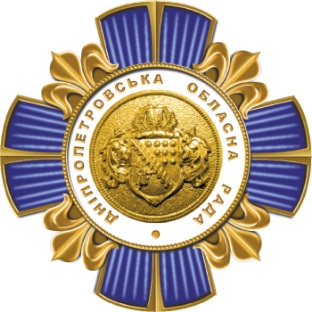 Перший заступник голови обласної ради                                 	             С. ОЛІЙНИК